МЕТОДИЧЕСКИЕ РЕКОМЕНДАЦИИ ПО РАБОТЕ С ПРОЕКТОМ«Морские обитатели»Автор проекта: Коршунова Наталья Павловна – воспитатель ГБДОУ №83 Фрунзенского района Санкт-ПетербургаВозраст: Средний дошкольный возраст (4-5 лет).Актуальность проекта:Мир природы таит в себе большие возможности для всестороннего развития детей. Общение с природой положительно влияет на ребенка: делает его добрее, мягче, пробуждает в нем лучшие качества. Особый интерес у детей вызывает загадочный и яркий мир подводных обитателей. В ходе реализации проекта дети получат знания о морских обитателях и познакомятся с их образом жизни. Весь проект детей будет сопровождать капитан Краб, вместе с ним детям будет интересно и увлекательно изучать данную тему.Цель проекта: обеспечить детям на дистанционном обучении получение и закрепление знаний  по теме «Морские обитатели».Задачи:Обучающие: Закрепить знания детей о разнообразии подводного мира.Формировать навык работы с интерактивной презентацией.Развивающие:Развивать инициативность, находчивость, мышление, память, внимание, речь; Побуждать детей к самостоятельному решению проблемных ситуаций;Воспитательные: Воспитывать бережное отношение к природе;Реализуемые образовательные области: познавательное развитие, речевое развитие, социально-коммуникативное развитие.Проект носит рекомендательный характер и рассчитан на работу с детьми среднего дошкольного возраста (4-5 лет). Проект состоит из 18 слайдов, 13 из которых являются непосредственно развивающими играми. Первый слайд – титульный лист, второй – содержание, третий слайд – мини-фильм о морских обитателях, последний – заключительный. Перед началом работы необходимо включить макросы, без них выполнение некоторых заданий будет невозможно. Информация о необходимости запуска макросов появляется автоматически. При запуске первого слайда в окне-предупреждении следует выбрать пункт «Включить содержимое для этого сеанса». Гиперссылки (), расположенные на слайдах в левом и правом нижнем углу, ведут к следующему или предыдущему слайду, что б попасть к «Содержанию проекта» надо щелкать по значку дома .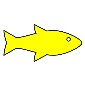 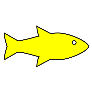 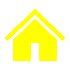 При переходе на слайды задания озвучиваются автоматически.Название игрыЗадачиТехническое описаниеТитульный слайдСодержит информацию об авторе и названии проекта. Для перехода к следующему слайду надо щелкнуть по крабу.СодержаниеС его помощью можно выбрать игру, исходя из пожелания ребёнка.Выбор игры осуществляется щелчком ЛКМ по названию игры.Мини-фильм «Морские обитатели»Расширить и закрепить знание ребенка о морских обитателях.При переходе на слайд детей приветствует капитан Краб и приглашает их в гости на морское дно, чтобы познакомить с морскими обитателями, после чего автоматически воспроизводится видео фильм.Звуковой плакатПознакомиться с морскими обитателями в игровой форме и расширить словарный запас.Звук осуществляется при щелчке ЛКМ по морскому обитателю.Расставь картинки по порядку.Развивать навык определения последовательности; закрепить знание детей о том, как развивается рыба с помощью выстраивания логической цепочки.При правильном выборе картинки картинка переместиться в пустую ячейку с аудио сопровождением, при неправильном ответе раздается звук- «Подумай еще». Найди трех совершенно одинаковых черепах.Развивать наблюдательность и закреплять навык счета до 3.Ребенку нужно найти трех совершенно одинаковых черепах и щелкнуть по ним ЛКМ. Если ответ верный, фигуры черепах увеличатся и раздастся звук аплодисментов. При неправильном ответе раздастся звук «Подумай ещё».Собери картинкуУчить детей собирать разрезные картинки, поворачивая их на 90 градусов. Развивать внимание, память, мышление, сообразительность.Нужно собрать картинку из 16 частей, образец картинки находится в верхнем правом углу. Следует щелкать ЛКМ по отдельным элементам-квадратикам столько раз, сколько требуется, чтобы они встали в нужное положение. Найди отличия.Развивать зрительное внимание детей; наблюдательность; упражнять в последовательном рассматривании и сравнении двух картинок.Различия следует искать и отмечать на картинке слева, всего 10 отличий. Ребенок рассматривает картинки и с помощью щелчков ЛКМ выбирает объекты отличий, при этом появляется правильная область –серебряный овал. Чтобы проверить, все ли ребенок нашел отличия, ему надо щелкнуть по кнопке ОК и послушать сообщение.Соотнеси морских обитателей с числом.Продолжить учить умению соотносить количество с числом.Для того чтобы морской обитатель переместился к числу, которому он соответствуют, надо сначала щелкнуть ЛКМ по картинке с морским обитателем, а потом по числу. При правильном ответе картинка переместится к числу с аудио сопровождением, при неправильном ответе раздастся звук «Подумай еще».Найди рыбок, которые плывут в правую сторону.Развивать умение ориентироваться на плоскости.В данном слайде использованы овальные области выделения для обозначения рыбок, которые плывут в правую сторону, появляющиеся при щелчке ЛКМ по рыбкам. Далее ребенку можно предложить посчитать найденных рыб.Игра «Отгадай загадки».Учить детей разгадывать загадки; развивать мышление.При щелчке ЛКМ по загадке воспроизводится аудио с текстом загадки. После ответа ребенка нужно щелкнуть ЛКМ по загадке еще раз, текст исчезнет, а на месте текста появится отгадка - картинка. Найди силуэт морских обитателей.Способствовать развитию внимания, памяти, наблюдательности.На слайде использованы макросы MoveHim- MoveTo. При включенных макросах необходимо выбрать картинку, щелкнуть по ней ЛКМ один раз, а потом щёлкнуть по тени, которая соответствует картинке. Правильность ответов контролирует педагог.Угадай, где чья тень?Закреплять навык сравнения очертания объекта с оригиналом; развивать внимательность, логическое мышление.Надо составить пары – цветная картинка и тень. Для этого надо щелкнуть ЛКМ по рыбке, а потом без паузы по её тени, или наоборот, сначала по тени. А потом по рыбке. При правильном нахождении пары появляются овалы своего цвета. Найди одинаковые картинки.Развитие памяти и внимания.При щелчке по морской звезде шторки открываются на 5 сек. Нужно запомнить расположение и затем найти одинаковые картинки, открывая шторки попарно. Если пара найдена неправильно, шторки необходимо закрыть и попробовать сначала.Помоги рыбке попасть домой.Развивать внимание, логическое и образное мышление, координацию.В данном слайде использованы макросы. Для выполнения задания выбирается цвет, которым будет проложен путь рыбки к домику. После чего надо нажать на кнопку, которая находится в нижнем правом углу - стрелка ESC.Для демонстрации прохождения пути надо щелкнуть ЛКМ по рыбке.Нарисуй медузу по образцу.Развитие творческих способностей внимания.В данном слайде использованы макросы. Для того чтобы начать рисовать, надо выбрать цвет и щелкнуть по нему ЛКМ, после чего приступить к рисованию. В правом углу расположена картинка с примером, как поэтапно нарисовать медузу. Чтобы закончить рисование, надо щелкнуть по кнопке ESC и далее по рыбке для перехода к следующему заданию.Зарядка от капитана Краба.Снять усталость и напряжение.При переходе на слайд автоматически включается видео.Прощание с героем.Создание положительного настроя.